Vzorový a podpůrná kombinatorika na závěr února, sestaveno 17. 2. 2021Kombinatorické pravidlo součinu (pěkná formulace podle realisticky.cz) Počet všech uspořádaných k-tic, jejichž první člen lze vybrat  způsoby, druhý člen (po provedeném výběru prvního)   způsoby atd. až k-tý člen (po provedeném výběru všech předcházejících)  způsoby, je roven . Permutace (bez opakování)Permutace z n prvků je uspořádaná n-tice sestavená z těchto prvků tak, že každý se v ní vyskytuje právě jednou. (Existují také permutace s opakováním, kde není omezení na jeden výskyt prvku. Nejsou součástí tematického plánu. Ani nebývají předmětem státních maturit z matematiky.) Počet permutací z n prvků vyplývá z kombinatorického pravidla součinu a odpovídá permutačnímu číslu (faktoriálu): Variace (bez opakování)Variace k-té třídy na n prvcích je uspořádaná k-tice vybraná z těchto prvků tak, že každý se v ní vyskytuje nejvýše jednou. (Existují také variace s opakováním, kde není omezení na jeden výskyt prvku. Nejsou součástí tematického plánu. Ani nebývají předmětem státních maturit z matematiky.) Počet variací k-té třídy na n prvcích vyplývá z kombinatorického pravidla součinu a odpovídá vzorci: Kombinace (bez opakování)Kombinace k-té třídy na n prvcích je neuspořádaná (*) k-tice vybraná z těchto prvků tak, že každý se v ní vyskytuje nejvýše jednou. (Existují také kombinace s opakováním, kde není omezení na jeden výskyt prvku. Nejsou součástí tematického plánu. Ani nebývají předmětem státních maturit z matematiky.) (*) Pojem neuspořádaná naznačuje, že nezáleží na pořadí prvků, jen na jejich zařazení do výběru. Počet kombinací k-té třídy na n prvcích vyplývá (dosti krkolomně) z kombinatorického pravidla součinu a odpovídá vzorci: Značku  čteme „n nad k“ a je vhodné si její vzorec dobře zapamatovat, odvozování úloh přes kombinatorické pravidlo součinu bývá zdlouhavé. Jak rozpoznat jednotlivé typy úloh? Permutace = Bereme všechny prvky a bedlivě sledujeme pořadí. (n z n prvků + uspořádanost n-tice) Příklady s přerovnáváním front, tazatelů, přehazováním cifer, knih na poličce apod. Variace = Bereme některé prvky a bedlivě sledujeme pořadí. (k z n prvků + uspořádanost k-tice, k menší než n)Příklady s rozdělováním medailí pro nejlepší závodníky, rozdělování stupňovaných funkcí (předseda, 1. místopředseda, 2. místopředseda, pokladník, jednatel, …) velkých spolků, řazení cen v omezeném losování apod. Kombinace = Bereme některé prvky a vůbec nesledujeme pořadí. (k z n prvků + neuspořádanost k-tice, k menší než n) Příklady s výběrem delegace rovnoprávných členů, nabírání karet z balíčku (hráč si je může přerovnat podle libosti), hraním skupinových turnajů na jeden zápas (nezáleží na struktuře domácí-hosté) apod. Okrajové případy Permutace je speciální krajní případ variace, kde k = n splývají. Podobně existují speciální případy kombinací, hrají silnou roli v tzv. Pascalově trojúhelníku. Příklady permutačních úloh podle realisticky.cz 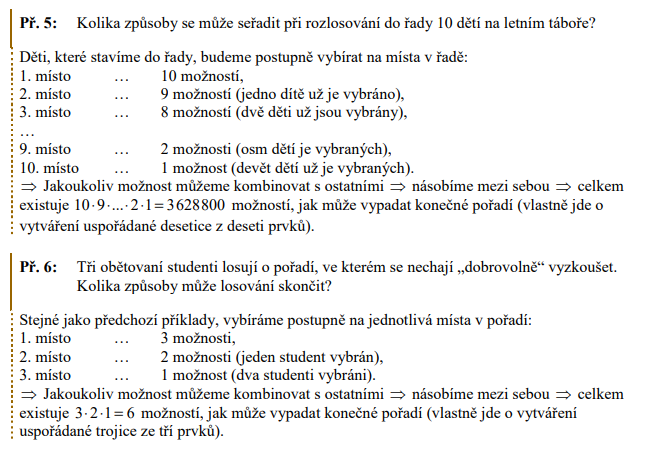 Práce s faktoriály a permutacemi – převzatá ukázka podle realisticky.cz 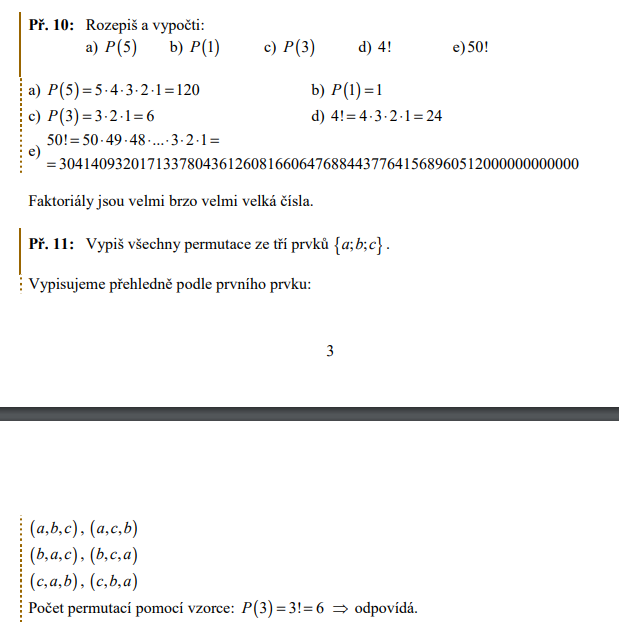 Příklady variačních úloh podle realisticky.cz 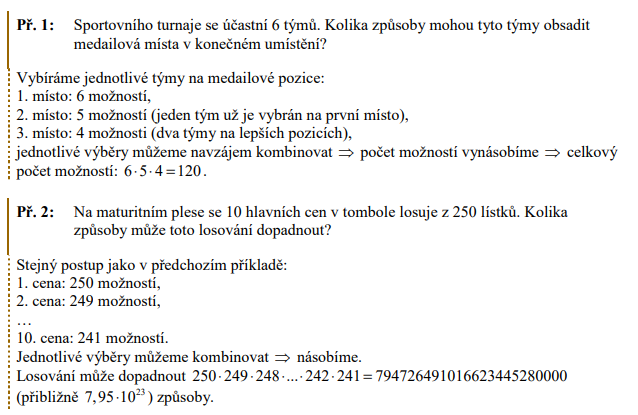 Příklady kombinačních úloh podle realisticky.cz 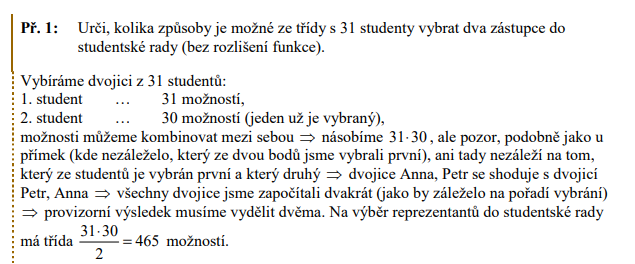 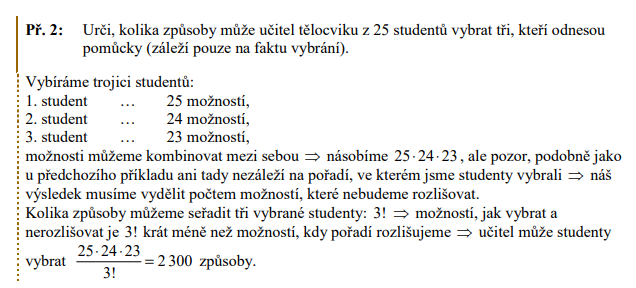 Kombinační číslo a Pascalův trojúhelník Kombinační čísla v uvedeném schématu                                                    ……………………………………………………...                                     ……………………………………………………………………………….. vytvoří zajímavou strukturu (pokračuje do nekonečna), v níž každé číslo je součtem dvou čísel, které nese „na svých ramenou“. 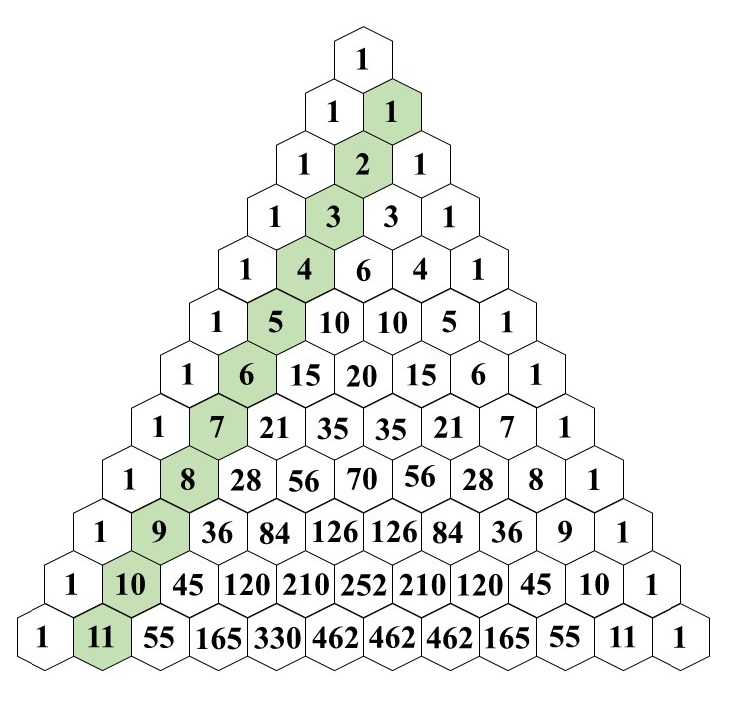 